  Année      Taille 12, style Gras                                   Taille 12, style Gras        Thèse N° ………TITRETaille 20, style GrasTHESETaille 16, style GrasPRESENTEE ET SOUTENUE PUBLIQUEMENT LE ……………Taille 14, style normalPARTaille 16, style normalM. ……………………………………………… Taille 14, style normalNé(e) le ……………… à ……………… Taille 12, style normalPOUR L’OBTENTION DU DOCTORAT EN MEDECINETaille 14, style normalMOTS-CLES Taille 16, style Gras…………………………………………………………………………………… Taille 12, style normal……………………………………………………………………………………………………………MEMBRES DU JURYTaille 16, style GrasTaille 12, style NormalFormat de la page A4	(210 mm X 27.5mm)Mise en page du contenu de la thèseGrand titreTaille 		14En gras 		OuiSouligné	OuiPolice		Lucida Sans UnicodeRetrait 		de 0 CmSous titre	Taille 		12	En gras	 	Oui	Souligné	             Oui	Police		Lucida Sans Unicode	Retrait 		de 0 Cmdeuxièmes sous titreTaille 			10En gras 		OuiSouligné		OuiPolice			TimesRetrait 		de 2 CmLe corps du texte de l’intégralité de la thèseTaille 		10En gras 		NonSouligné	NonPolice		Lucida Sans UnicodeRetrait de la première ligne à 1.25 Cm par rapport à son titreLes tableaux : doivent être sus titrésBordure intérieure	: style simple avec une largeur de  ½  Pt.Encadrement 		: style simple avec une largeur de 1 ½ PtTrame de font		: Gris -20%Alignement		: Centrer dans la pageLes figures doivent être sous titréesMise en page de tout le documentFormat de la page A4	(210 mm X 275 mm)Marge haut		1.5 CmMarge bat		1.5 CmMarge gauche		2,5    CmMarge droite		1,5    Cmأطروحة رقم .............     Taille 12, style gras                                                       Taille 20, style normal      سنة..................العنوانTaille 26, style grasألأطروحة Taille 24, style grasقدمت ونوقشت علانية يومTaille 20, style normalمن طرفTaille 24, style normalالسيد(ة)...............................المزداد(ة) في................. ب................................ Taille 20, style normalلنيل شهادة الدكتوراه في الطبTaille 24, style normalالكلمات الأساسية Taille 16, style normalأعضاء اللجنةTaille 24, style normalTaille 16, style normalFormat de la page A4	(210 mm X 27.5 mm)L’ordre des chapitres à respecter pour la rédaction de la thèse :La page de garde,Le Serment d’Hippocrate,La liste du corps enseignant de la Faculté de Médecine et de Pharmacie mise à jour,Sommaire (table de matière),Liste des acronymes,Liste des figures,Liste des tableauxRésume en arabe,Résumé en français,Résumé en anglais,Introduction et revue bibliographique,Matériel et méthodes,Résultats,Discussion,Références bibliographiques,Les annexes.Consignes à respecter pour le résumé de la thèse :Il doit être rédigé de bout en bout, sans paragraphe, toujours en adoptant la structure IMRAD, dans cet ordre : Introduction, Matériel et méthodes, Résultats, Discussion,Conclusion. Ne pas dépasser au total 300 mots. Il doit être rédigé sur une page en simple colonne avec simple interligne. Il sera fourni en arabe, français et anglais (suivre cet ordre lors de la rédaction). La traduction en arabe et anglais doit être de bonne qualité. Les mots clés en français, arabe et anglais sont à mentionner.Le document de thèse à présenter pour la soutenance :Doit être bien rédigé en choisissant la langue arabe, française ou anglaise,Doit être bien présenté et bien entretenu,La reliure doit être de bonne qualité et sans spirale,Le nombre moyen de pages de la thèse est de 50 pages,Doit être à la disposition des membres de jury au moins 15 jours avant la soutenance.La version finale de la thèse :Doit être corrigée en respectant les remarques et recommandations des membres de jury, Le nombre d’exemplaires à déposer au niveau de la bibliothèque de la faculté de médecine et de pharmacie d’Oujda est de deux (02 exemplaires),La version numérique à déposer sous forme de CD de bonne qualité.Royaume du MarocUniversité Mohammed PremierFaculté de Médecine et de Pharmacie Oujda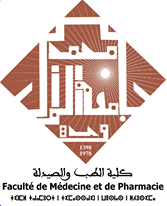 المملكة المغربيةجامعة محمد الأولكلية الطب والصيدلةوجدةM. 	…………………………………………………………………………………….	Professeur de ………………………………………………………………….M. 	…………………………………………………………………………………….	Professeur de ………………………………………………………………….M. 	…………………………………………………………………………………….	Professeur de ………………………………………………………………….M. 	…………………………………………………………………………………….           Professeur de ………………………………………………………………….M. 	…………………………………………………………………………………….	Professeur de ………………………………………………………………….M. 	…………………………………………………………………………………….	Professeur de ………………………………………………………………….PRESIDENTRAPPORTEURCO-RAPPORTEURJUGES Membre Associé TITRETITRETaille 	18En gras 	OuiSouligné	OuiPolice		Lucida Sans UnicodeRoyaume du MarocUniversité Mohammed PremierFaculté de Médecine et de Pharmacie Oujdaالمملكة المغربيةجامعة محمد الأولكلية الطب والصيدلةوجدةالرئيسالمشرفمشرف مساعدأعضاء اللجنةعضو ملحق السيد(ة).........................................................................          أستاذ(ة) في............................................................السيد(ة)..........................................................................          أستاذ(ة) في............................................................السيد(ة)..........................................................................          أستاذ(ة) في............................................................السيد(ة)..........................................................................          أستاذ(ة) في............................................................السيد(ة)..........................................................................          أستاذ(ة) في............................................................السيد(ة)..........................................................................          أستاذ(ة) في............................................................